 АДМИНИСТРАЦИЯ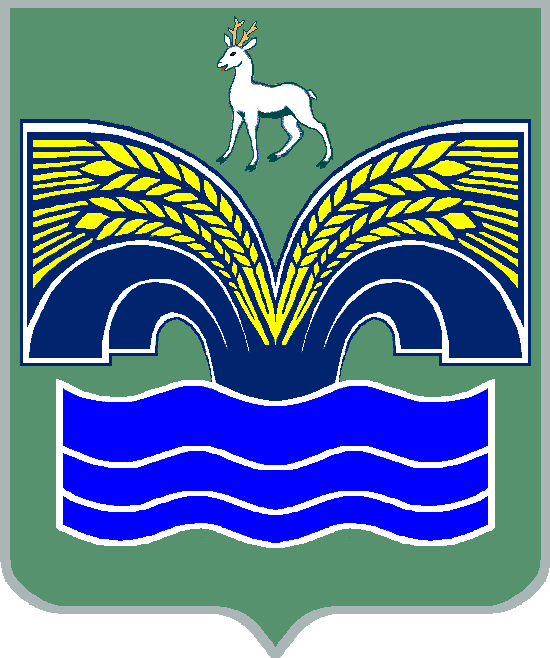 МУНИЦИПАЛЬНОГО РАЙОНА КРАСНОЯРСКИЙСАМАРСКОЙ ОБЛАСТИПОСТАНОВЛЕНИЕот  09.01.2019 № 3О внесении изменений в постановление администрации  муниципального района Красноярский Самарской области от 15.04.2014 № 311 «Об утверждении административного регламента администрации муниципального района Красноярский Самарской области предоставления муниципальной услуги «Предоставление информации о порядке предоставления жилищно-коммунальных услуг населению»В целях приведения нормативного правового акта в соответствие с требованиями Федерального закона от 27.07.2010 № 210-ФЗ «Об организации предоставления государственных и муниципальных услуг» в части установления дополнительных гарантий граждан при получении государственных и муниципальных услуг, Федерального закона от 24.11.1995 № 181-ФЗ «О социальной защите инвалидов в Российской Федерации», руководствуясь пунктом 3 части 4 статьи 36 Федерального закона от 06.10.2003 №131-ФЗ «Об общих принципах организации  местного самоуправления в Российской Федерации», пунктом 5 статьи 44 Устава муниципального района Красноярский Самарской области, принятого решением Собрания представителей муниципального района Красноярский Самарской области от 14.05.2015          № 20-СП,  Администрация муниципального района Красноярский Самарской области ПОСТАНОВЛЯЕТ:Внести в постановление администрации  муниципального района Красноярский Самарской области от 15.04.2014 № 311 «Об утверждении административного регламента администрации  муниципального района Красноярский Самарской области предоставления муниципальной услуги «Предоставление информации о порядке предоставления жилищно-коммунальных услуг населению» (далее - Постановление) следующие изменения:пункт 3 Постановления изложить в следующей редакции:«3. Контроль за выполнением настоящего постановления возложить на заместителя Главы муниципального района Красноярский Самарской области по строительству, ЖКХ, ГО и ЧС Боярова А.В.»;в административном регламенте администрации муниципального района Красноярский Самарской области предоставления муниципальной услуги «Предоставление информации о порядке предоставления жилищно-коммунальных услуг населению», утверждённом Постановлением:Пункт 1.4 изложить в следующей редакции: «1.4. Предоставление муниципальной услуги осуществляется Управлением»;В подпунктах 1.5.2, 1.5.3, 1.5.11 пункта 1.5, подпункте 2.12.2 пункта 2.12, пункте 2.11, подпунктах 3.3.4, 3.3.7 пункта 3.3, подпункте 3.5.2 пункта 3.5, подпункте 3.6.5 пункта 3.6, подпункте 3.7.6 пункта 3.7, пункте 4.6 слово «отдел» в соответствующем падеже заменить словом «Управление» в соответствующем падеже; Подпункт 1.5.5 пункта 1.5 изложить в следующей редакции: «1.5.5. Местонахождение Администрации:почтовый адрес: 446370, Самарская область, Красноярский район, с. Красный Яр, переулок Коммунистический, д. 4;адрес электронной почты: kryaradm@kryaradm.ru; официальный сайт: http://www.kryaradm.ru/;справочные телефоны: 8(84657) 2-14-64, 8(84657)2-15-65.»;Подпункт 1.5.7 пункта 1.5 изложить в следующей редакции: «1.5.7. Местонахождение Управления:почтовый адрес: 446370, Самарская область, село Красный Яр,                 ул. Комсомольская, 92«а»;адрес электронной почты: usgkh@yandex.ru;справочные телефоны: 8(84657) 2-19-55, 8(84657) 2-13-63.»;Подпункт 1.5.9 пункта 1.5 изложить в следующей редакции: «1.5.9. Сведения о местонахождении Управления (полный почтовый адрес, контактные телефоны, адрес электронной почты, график работы, требования к письменному обращению и обращению, направляемому по электронной почте) размещены на информационном стенде в здании Управления в месте приёма заявителей.»;В пункте 2.5 из перечня нормативных правовых актов исключить постановление Правительства Российской Федерации от 23.05.2006 № 307 «О порядке предоставления коммунальных услуг гражданам» в связи с утратой им законной силы;Подпункт 2.6.1 пункта 2.6 изложить в следующей редакции:«2.6.1. Для получения муниципальной услуги заявителю необходимо предоставить в Управление письменное заявление, оформленное по форме согласно приложению №1 к Административному регламенту.»;Абзац 1 пункта 2.8 изложить в следующей редакции:«2.8. Исчерпывающий перечень оснований для приостановления предоставления муниципальной услуги или отказа в предоставлении муниципальной услуги»;Пункт 2.8 дополнить подпунктом 2.8.2 следующего содержания: «2.8.2 Основания для приостановления предоставления муниципальной услуги отсутствуют.»;Пункт 2.11 дополнить подпунктом 2.11.1 следующего содержания:«2.11.1. Орган, предоставляющий муниципальную услугу, не вправе требовать от заявителя:1) представления документов и информации или осуществления действий, представление или осуществление которых не предусмотрено нормативными правовыми актами, регулирующими отношения, возникающие в связи с предоставлением муниципальной услуги;2) представления документов и информации, в том числе подтверждающих внесение заявителем платы за предоставление муниципальных услуг, которые находятся в распоряжении органов, предоставляющих муниципальную услугу, иных государственных органов, органов местного самоуправления либо подведомственных органам местного самоуправления организаций, участвующих в предоставлении муниципальной услуги, в соответствии с нормативными правовыми актами Российской Федерации, нормативными правовыми актами субъектов Российской Федерации, муниципальными правовыми актами, за исключением документов, включенных в определенный частью 6 статьи 7 Федерального закона от 27.07.2010 № 210-ФЗ «Об организации предоставления государственных и муниципальных услуг» (далее – Федеральный закон № 210) перечень документов. Заявитель вправе представить указанные документы и информацию в орган, предоставляющий муниципальную услугу, по собственной инициативе;3) осуществления действий, в том числе согласований, необходимых для получения муниципальной услуги и связанных с обращением в иные государственные органы, органы местного самоуправления, организации, за исключением получения услуг и получения документов и информации, предоставляемых в результате предоставления таких услуг, включенных в перечни, указанные в части 1 статьи 9 Федерального закона № 210;4) представления документов и информации, отсутствие и (или) недостоверность которых не указывались при первоначальном отказе в приеме документов, необходимых для предоставления муниципальной услуги, либо в предоставлении муниципальной услуги, за исключением следующих случаев:а) изменение требований нормативных правовых актов, касающихся предоставления муниципальной услуги, после первоначальной подачи заявления о предоставлении муниципальной услуги;б) наличие ошибок в заявлении о предоставлении муниципальной услуги и документах, поданных заявителем после первоначального отказа в приеме документов, необходимых для предоставления муниципальной услуги, либо в предоставлении муниципальной услуги и не включенных в представленный ранее комплект документов;в) истечение срока действия документов или изменение информации после первоначального отказа в приеме документов, необходимых для предоставления муниципальной услуги, либо в предоставлении муниципальной услуги;г) выявление документально подтвержденного факта (признаков) ошибочного или противоправного действия (бездействия) должностного лица органа, предоставляющего муниципальную услугу, муниципального служащего, работника многофункционального центра, работника организации, предусмотренной частью 1.1 статьи 16 Федерального закона                 № 210, при первоначальном отказе в приеме документов, необходимых для предоставления муниципальной услуги, либо в предоставлении муниципальной услуги, о чем в письменном виде за подписью руководителя органа, предоставляющего муниципальную услугу, руководителя многофункционального центра при первоначальном отказе в приеме документов, необходимых для предоставления муниципальной услуги, либо руководителя организации, предусмотренной частью 1.1 статьи 16 Федерального закона № 210, уведомляется заявитель, а также приносятся извинения за доставленные неудобства.Управление обеспечивает условия доступности для беспрепятственного доступа инвалидов в здание и помещения, в котором предоставляется муниципальная услуга, и получения муниципальной услуги в соответствии с требованиями, установленными Федеральным законом от 24.11.1995 г. № 181-ФЗ «О социальной защите инвалидов в Российской Федерации», и другими законодательными и иными нормативными правовыми актами Российской Федерации.»;Подпункт 2.12.1 пункта 2.12 дополнить абзацем следующего содержания:«Помещения для приема заявителей должны обеспечивать возможность реализации прав лиц с ограниченными возможностями здоровья (инвалидов) на предоставление муниципальной услуги. Помещения оборудуются пандусами, санитарными помещениями, расширенными проходами, позволяющими обеспечить беспрепятственный доступ к указанным помещениям лиц с ограниченными возможностями здоровья, инвалидов, использующих кресла-коляски.»;Подпункт 2.12.3 пункта 2.12 дополнить абзацем следующего содержания: «На территории, прилегающей к зданию, в котором проводится прием заявлений и документов, необходимых для предоставления муниципальной услуги, а также выдача результатов оказания муниципальной услуги, определяются бесплатные места для парковки автотранспортных средств, управляемых инвалидами и автотранспортных средств, перевозящих инвалидов (не менее 10 процентов мест (но не менее одного места).»;В подпункте 3.3.2 пункта 3.3, подпункте 3.7.8 пункта 3.7 адреса порталов «uslugi.samregion.ru» и «gosuslugi.samara.ru» заменить на адреса порталов «pgu.samregion.ru» и «gosuslugi.ru» соответственно;Подпункт 3.6.3 пункта 3.6 изложить в следующей редакции: «3.6.3. График личного приёма граждан в Управлении размещается на информационных стендах здания, в котором находится Управление»;Подпункт 3.6.4 пункта 3.6 изложить в следующей редакции: «3.6.4. Специалистами Управления осуществляется проведение консультаций заявителей. Специалисты Управления ведут консультации в соответствии с графиком работы, указанным в пункте 1.5.8 настоящего Административного регламента»;Подпункт 3.6.5 пункта 3.6  изложить в следующей редакции: «3.6.5. Специалист Управления, выслушав заявителя, рассмотрев и проанализировав представленные ему материалы, регистрирует заявление в электронной базе данных заявлений граждан»;Пункт 4.1 изложить следующей редакции: «4.1. Контроль соблюдения сроков предоставления муниципальной услуги осуществляют руководитель и специалисты Управления.»;В пункте 4.7 слово «Департамента» заменить словом «Управления»;Название главы 5 изложить в следующей редакции: «5. Досудебный (внесудебный) порядок обжалования решений и действий (бездействия) Администрации, Управления, должностных лиц, муниципальных служащих, МФЦ, работника МФЦ.»;Пункт 5.1 дополнить абзацем следующего содержания: «Заявители (получатели муниципальной услуги) и иные уполномоченные лица имеют право на обжалование действий (бездействия) и решений, принятых в ходе предоставления муниципальной услуги, Управления, должностных лиц, муниципальных служащих, МФЦ, работника МФЦ, в досудебном (внесудебном) порядке.»;Пункт 5.2 изложить в следующей редакции:	«5.2. Предметом досудебного (внесудебного) обжалования могут являться:	действия (бездействие) и решения, осуществляемые и принятые должностным лицом в ходе исполнения муниципальной услуги на основании настоящего Административного регламента; требование у заявителя документов или информации либо осуществления действий, представление или осуществление которых не предусмотрено нормативными правовыми актами Российской Федерации, нормативными правовыми актами субъектов Российской Федерации, муниципальными правовыми актами для предоставления муниципальной услуги;	требование у заявителя при предоставлении муниципальной услуги документов или информации, отсутствие и (или) недостоверность которых не указывались при первоначальном отказе в приеме документов, необходимых для предоставления муниципальной услуги, либо в предоставлении муниципальной услуги, за исключением случаев, предусмотренных пунктом 4 части 1 статьи 7 Федерального закона № 210. В указанном случае досудебное (внесудебное) обжалование заявителем решений и действий (бездействия) многофункционального центра, работника многофункционального центра возможно в случае, если на многофункциональный центр, решения и действия (бездействие) которого обжалуются, возложена функция по предоставлению соответствующих государственных или муниципальных услуг в полном объеме в порядке, определенном частью 1.3 статьи 16 Федерального закона № 210.»;Пункт 5.3 изложить в следующей редакции: «5.3. Основанием для начала процедуры досудебного (внесудебного) обжалования является поступление в Администрацию, Управление, МФЦ жалобы от заявителя (получателя муниципальной услуги) или иного уполномоченного лица.»;Пункт 5.4 изложить в следующей редакции: «5.4. Жалоба на решения и действия (бездействие) Управления, должностных лиц, муниципальных служащих, МФЦ, работника МФЦ может быть направлена по почте, через МФЦ, с использованием информационно-телекоммуникационной сети «Интернет», официального сайта Администрации, единого портала государственных и муниципальных услуг либо регионального портала государственных и муниципальных услуг, а также может быть принята при личном приеме заявителя.»;Пункт 5.5 изложить в следующей редакции: «5.5. Жалоба заявителя (получателя муниципальной услуги) или иного уполномоченного лица может быть адресована:Главе района;Руководителю Управления;Руководителю МФЦ.»;Пункт 5.6 изложить в следующей редакции: «5.6. Жалоба должна содержать: наименование органа, предоставляющего муниципальную услугу, должностного лица органа, предоставляющего муниципальную услугу, либо муниципального служащего, МФЦ, его руководителя и (или) работника, организаций, предусмотренных частью 1.1 статьи 16 Федерального закона № 210, их руководителей и (или) работников, решения и действия (бездействие) которых обжалуются;фамилию, имя, отчество (последнее - при наличии), сведения о месте жительства заявителя – физического лица, либо наименование, сведения о месте нахождения заявителя – юридического лица, а также номер (номера) контактного телефона, адрес (адреса) электронной почты (при наличии) и почтовый адрес, по которым должен быть отправлен ответ заявителю;сведения об обжалуемых решениях и действиях (бездействии) органа, предоставляющего муниципальную услугу, должностного лица органа, предоставляющего муниципальную услугу, либо муниципального служащего МФЦ, работника МФЦ, организаций, предусмотренных частью 1.1 статьи 16 Федерального закона № 210, их работников;доводы, на основании которых заявитель не согласен с решением и действием (бездействием) органа, предоставляющего муниципальную услугу, должностного лица органа, предоставляющего муниципальную услугу, либо муниципального служащего МФЦ, работника МФЦ, организаций, предусмотренных частью 1.1 статьи 16 Федерального закона         № 210, их работников. Заявителем могут быть представлены документы (при наличии) подтверждающие доводы заявителя, либо их копии.»;Пункт 5.7 изложить в следующей редакции: «5.7. Жалоба, поступившая в Администрацию, Управление или МФЦ, подлежит рассмотрению в течение пятнадцати рабочих дней со дня ее регистрации, а в случае обжалования отказа должностного лица органа, предоставляющего муниципальную услугу, МФЦ, работника МФЦ, организаций, предусмотренных частью 1.1 статьи 16 Федерального закона      № 210, их работников, в приеме документов у заявителя либо в исправлении допущенных опечаток и ошибок или в случае обжалования нарушения установленного срока таких исправлений - в течение пяти рабочих дней со дня ее регистрации.»;Пункт 5.8 изложить в следующей редакции:«5.8. Не позднее дня, следующего за днем принятия решения, заявителю (получателю муниципальной услуги) в письменной форме и по желанию заявителя в электронной форме направляется мотивированный ответ о результатах рассмотрения жалобы.В случае признания жалобы подлежащей удовлетворению в ответе заявителю дается информация о действиях, осуществляемых органом, предоставляющим муниципальную услугу, многофункциональным центром либо организацией, предусмотренной частью 1.1 статьи 16 Федерального закона № 210, в целях незамедлительного устранения выявленных нарушений при оказании муниципальной услуги, а также приносятся извинения за доставленные неудобства и указывается информация о дальнейших действиях, которые необходимо совершить заявителю в целях получения муниципальной услуги.В случае признания жалобы, не подлежащей удовлетворению, в ответе заявителю даются аргументированные разъяснения о причинах принятого решения, а также информация о порядке обжалования принятого решения.В случае установления в ходе или по результатам рассмотрения жалобы признаков состава административного правонарушения или преступления должностное лицо, наделенное полномочиями по рассмотрению жалоб, незамедлительно направляет имеющиеся материалы в органы прокуратуры.».Опубликовать настоящее постановление в газете «Красноярский вестник» и разместить на официальном сайте администрации муниципального района Красноярский Самарской области в сети «Интернет».Настоящее постановление вступает в силу со дня официального опубликования.Глава района                                              			      	   М.В.БелоусовШляхов 21956 